Graphing Rational Functions: Guided Notes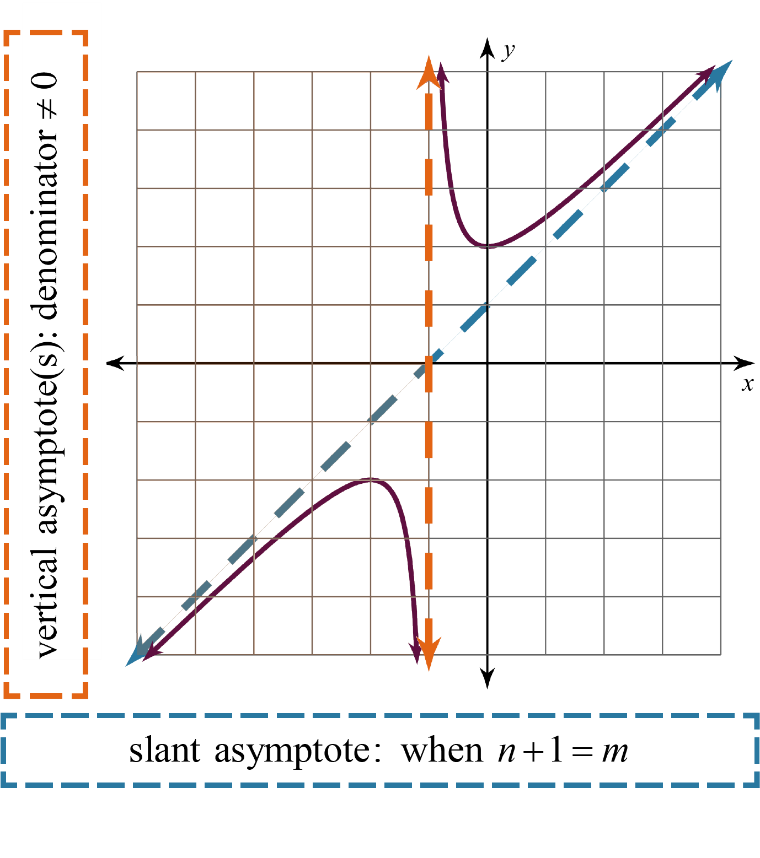 DefinitionsRational function: Vertical asymptote: a line that a curve approaches and never crosses, because we can't divide by zeroHorizontal asymptote: a line with a slope 
of zero that the curve approaches and sometimes crosses*Slant (oblique) asymptote: a line with a slope other than zero (and is not undefined) that the curve approaches and sometimes crosses**The curve is allowed to cross horizontal and slant asymptotes.Rational functions can have 0, 1, 2, ... vertical asymptotes.Rational functions can have 0 or 1 horizontal asymptotes.Rational functions can have 0 or 1 slant asymptotes.How to Graph a Rational FunctionStep 1) Find the asymptote(s).If the degree on the top is greater than the degree on the bottom, then the ratio for a horizontal asymptote would be a number over zero, which is undefined. Because of this, there is no horizontal asymptote when .If the degree on the top is only 1 greater than the degree on the bottom, then you have a slant asymptote.Step 2) Sketch the asymptote(s) with dashed lines.Do not worry about sketching slant asymptotes at this time.Step 3) Make a table.Pick -values based on the vertical asymptote(s).If there is no vertical asymptote, then let  be the middle number in your table.Step 4) Plot points and connect dots.ExamplesGraph each function. Be sure to label the asymptote(s).1)   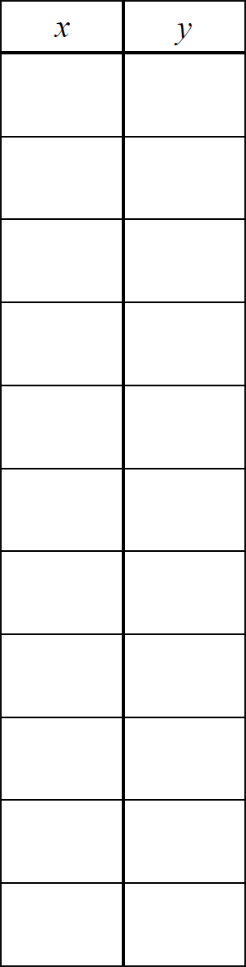 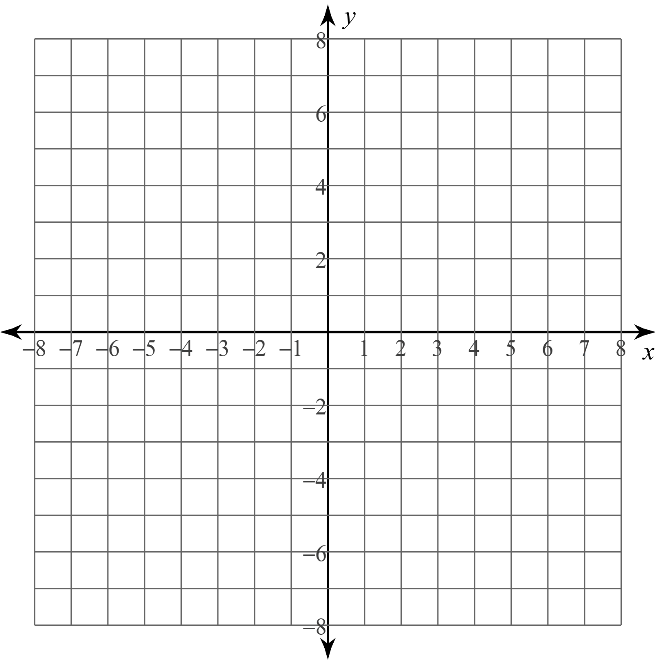 2)   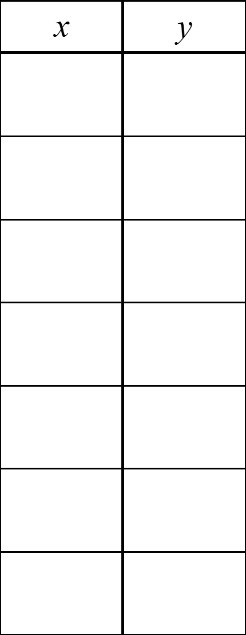 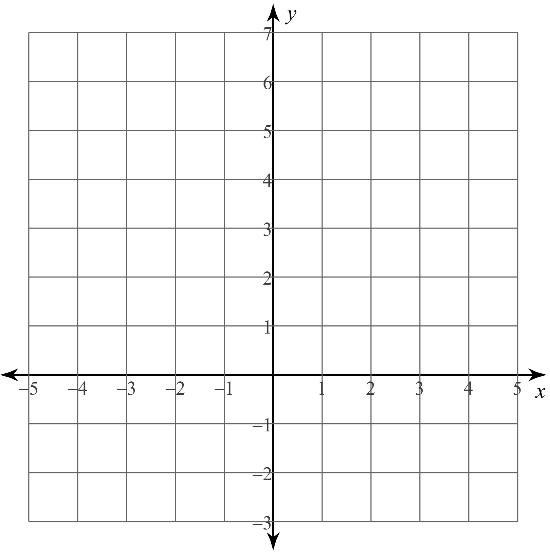 